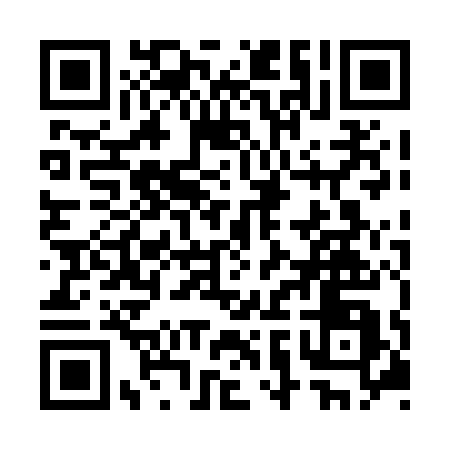 Prayer times for Paradise Beach, Ontario, CanadaMon 1 Jul 2024 - Wed 31 Jul 2024High Latitude Method: Angle Based RulePrayer Calculation Method: Islamic Society of North AmericaAsar Calculation Method: HanafiPrayer times provided by https://www.salahtimes.comDateDayFajrSunriseDhuhrAsrMaghribIsha1Mon3:465:381:226:429:0510:572Tue3:475:391:226:429:0510:573Wed3:485:391:226:429:0510:564Thu3:495:401:226:429:0510:565Fri3:505:401:226:429:0410:556Sat3:515:411:236:429:0410:547Sun3:525:421:236:429:0310:538Mon3:535:431:236:429:0310:529Tue3:545:431:236:419:0310:5110Wed3:555:441:236:419:0210:5111Thu3:575:451:236:419:0110:5012Fri3:585:461:236:419:0110:4813Sat3:595:471:246:409:0010:4714Sun4:015:471:246:409:0010:4615Mon4:025:481:246:408:5910:4516Tue4:035:491:246:398:5810:4417Wed4:055:501:246:398:5710:4218Thu4:065:511:246:398:5610:4119Fri4:085:521:246:388:5610:4020Sat4:095:531:246:388:5510:3821Sun4:115:541:246:378:5410:3722Mon4:125:551:246:378:5310:3523Tue4:145:561:246:368:5210:3424Wed4:155:571:246:368:5110:3225Thu4:175:581:246:358:5010:3126Fri4:195:591:246:348:4910:2927Sat4:206:001:246:348:4810:2728Sun4:226:011:246:338:4710:2629Mon4:236:021:246:328:4510:2430Tue4:256:041:246:328:4410:2231Wed4:276:051:246:318:4310:21